السيره الذاتيه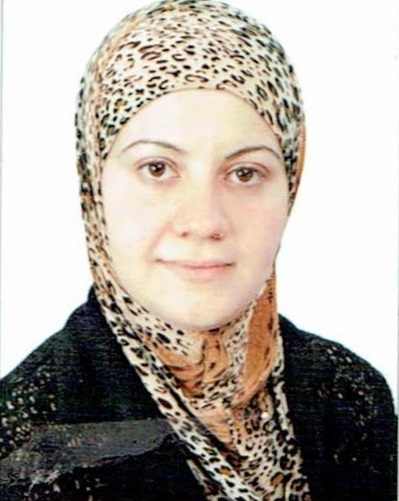 الاســــــــــــم   :   زينب قحطان عبد المحسن حبيب الهاشمي        تاريخ الميـلاد  : 1982	الحالة الزوجية : متزوجهعـــــدد الأولاد  :  1  الديـــــــــــانة   : مسلمه التـخـصــص    :   تربيه رياضيه      الوظيفــــــه     :  تدريسية الدرجة العلمية : مدرس   عنوان العمل   :  كلية التربية البدنية وعلوم الرياضه للبنات            هاتف العمل   :        الهاتف النقال  :       البريد إلالكتروني :d.zzzainab@gmail.comأولاً : المؤهلات العلمية .ثانياً : التدرج الوظيفي .ثالثاً : التدريس الجامعي .رابعاً : المقررات الدراسية التى قمت بتدريسها.خامساً: ( الاطاريح ، الرسائل ) التي أشرف عليها:سادساً: المؤتمرات والندوات العلمية التي شارك فيها.سابعا : الأنشطة العلمية الاخرى . ثامنا: المشروعات البحثية فى مجال التخصص لخدمة البيئة والمجتمع أو تطوير التعليم .تاسعا: عضوية الهيئات العلمية المحلية والدولية .عاشراً: كتب الشكر ، الجوائز  و شهادات التقدير.حادى عشر :الكتب المؤلفة أو المترجمة.ثاني عشر :اللغــات .ثالث عشر: اللجان 1-عضو في اللجنة الامتحانية.2-عضو في لجنة التعليم المستمر3-عضو في لجنة المناسبات4-عضو في لجنة الاختبارات والقبول5- عضو في مجلس الفرع الخاص بالألعاب الفرديةملحوظة : يتم تسليم نسخة على   CD  الدرجة العلميةالجامعةالكليـــة التاريخبكالوريوسبغدادالتربيه الرياضيه للبنات2003-2004الماجستيربغدادالتربيه الرياضيه للبنات2008االدكتوراهبغدادالتربيه الرياضيه للبنات2015أخرىتالوظيفةالجهةالفترة من - الى1مدرب العاب كلية التربية الرياضية -للبنات2005-20062مدرس مساعدكلية التربية الرياضية -للبنات2008-20163مدرسكلية التربية الرياضية -للبنات2016- لحد الان456تالجهة  (المعهد / الكلية)الجامعةالفترة  من - الى1التربيه الرياضيه للبناتبغداد2005- والى حد الان2345678تالقســـمالمـــــادةالسنـــــة1الالعاب الفرديهالمبارزه20082الالعاب الفرديهالساحه والميدان20083الالعاب الفرديهالساحه والميدان20164الالعاب الفرديهالساحه والميدان201756789تاسم الأطروحة  أو  الرسالةالقســـمالسنــة1234567تالعنوان السنــة مكان أنعقادهانوع المشاركة 
( بحث / بوستر حضور)1(التحليل الاستراتيجي)2016كلية التربية الرياضية للبناتالرياضة للبناتمشارك2محاضرة فديوية عن المجلات الزائفة2016التعليم المستمر/جامعة بغدادمشارك3محاضرة عن الاجهزة المختبرية الحديثة المستخدمة2016كلية التربية الرياضية للبناتمشارك4مؤتمر عن الاتحاد الثقافة البدنية 2016كلية التربية البدنية وعلوم الرياضة للبنات الرياضية للبناتمشارك5ندوة عن سرطان الثدي وعنق الرحم2017كلية التربية البدنية وعلوم الرياضة للبناتحضور6مؤتمر العلمي الدولي الرابع لعلوم الرياضة /جامعة بابل2017كلية التربية البدنية وعلوم الرياضة للبنات7داخل الكليةخارج الكليةدورة عن القيم الانسانية من قبل الرابطة الدولية للقيم الانسانية بصفة مشارك محاضرة فديوية عن المجلات الزائفةالدورة التحكيمية الاساسية في كرة السلةمارثون الامانة العامة لمجلس الوزراء /دائرة تمكين المراة العراقية ضمن حملة 16 يوم لمناهضة العنف ضد المرأة .محاضرة عن ادارة الغضب والقلقدورة عن المكتبة الافتراضية في وحدة التعليم المستمر /جامعة بغدادمحاضرة عن رجيم الزونمحاضرة عن اليوكادورة تدريبية في كرة اليد دورة تدريبية تحكيمية في تنس الطاولةتأسم البحثمحل النشرالسنة1تأثير حمل تدريبي بالاتجاه المنفرد والاتجاه المركب في تطويردقة وسرعة الاداء المهاري بالمبارزة دقةدقة وسرعة الاداء المهاري بالمبارزهكلية التربية الرياضية للبنين –جامعة الزقازيق20092 تأثير تمرينات السيطرة الذاتية على مستوى أداء التهديف السلمي بكرة السلةكلية التربية الرياضية للبنات –المجلة المعاصره 20093تأثير فترات راحه مختلفه على تطوير تحمل السرعه لدى لاعبات المبارزهجامعة البصره20104تاثير تدريبات الهيبوكسيك باستخدام وسيلة مساعدة على تطوير بعض المؤشرات الوظيفيه للاعبات المبارزهجامعة البصره20105تأثير تمارين الاحماء وفق مؤشر نبض )120 ض\د(لتطوير السرعة الأنتقالية في لعبة المبارزة20116السيطرة الذاتية وعلاقتها بمستوى الرد المضاد في المبارزة20127تأثير التدريبات الهيبوكسيك باستخدام وسيلة مساعدة على  تطوير بعض المتغيرات الوظيفية لعدائات 800 م.20149تأثير تمرينات البالستي  على تطور القوة الخاصة لاجتياز الحاجز لدى طالبات المرحلة الثانية.مجلة الانبار201510تأثير تمرينات خاصة لتطوير بعض القدرات الحركية وانجاز فعالية ركض 100م حواجز للنساءكلية التربية البدنية وعلوم الرياضة للبنات –المجلة المعاصره201511المصاحبة الموسيقية واثرها في بعض المتغيرات الوظيفية والانجاز في فعالية ركض 1500مكلية التربية البدنية وعلوم الرياضة للبنات –المجلة المعاصره201612تأثير تمرينات كارديو في تطوير بعض القدرات الخاصة والمؤشرات  الفسيولوجية ومهارة الابعاد الامامية والضربة الساحقة في الريشة الطائرةكلية التربية البدنية وعلوم الرياضة  –مجلة كربلاء لعلوم الرياضة201713دراسة مقارنة لتأثير تمرينات القوة الارتدادية للرجلين في تطوير بعض القدرات البدنية الخاصة والحركية لفعالية الوثب الطويل وعلاقتها بالانجازكلية التربية الرياضية  –جامعة حلوان201714تأثير استراتيجية التعلم التعاوني في تعلم فعالية رمي القرص بالعاب الساحة والميدان لطالبات المرحلة الثانية.كلية التربية البدنية وعلوم الرياضة  –مجلة الجامعة المستنصرية  201715تأثير برنامج مقترح بالالعاب الاستكشافية في تنمية القدرة الحركية لى تلميذات الثالث الابتدائي.كلية التربية البدنية وعلوم الرياضة  –مجلة الجامعة بابل 201816تاثير تمرينات باستخدام الاشرطة المطاطية في تطوير القوى الخاصة وكهربائية بعض عضلات الطرف العلوي واداء مهارة الارسال في لعبة التنس الارضيكلية التربية البدنية وعلوم الرياضة للبنات –مجلة الجامعة بغداد2018تكتاب الشكر أو الجائزة أو شهادة التقديركتاب الشكر أو الجائزة أو شهادة التقديرالجهة المانحةالسنة1,كتاب شكر وتقدير لتنظيم وترتيب المكتبه وشعبة  الانترنيتكتاب شكر وتقدير لتنظيم وترتيب المكتبه وشعبة  الانترنيتكلية التربيه الرياضيه للبنات20062كتاب شكر وتقدير لتنظيم وترتيب المكتبهكتاب شكر وتقدير لتنظيم وترتيب المكتبهكلية التربيه الرياضيه للبنات20063كتاب شكر وتقدير لتنظيم وترتيب المكتبه وترتيب الكتب والاطاريحكتاب شكر وتقدير لتنظيم وترتيب المكتبه وترتيب الكتب والاطاريحكلية التربيه الرياضيه للبنات20084كتاب شكر وتقدير تثمين للجهود المبذوله في خدمة المسيره العلمية2007- 2008كتاب شكر وتقدير تثمين للجهود المبذوله في خدمة المسيره العلمية2007- 2008كلية التربيه الرياضيه للبنات20085كتاب شكر وتقدير للاداء المتميز والجهد الكبير المبذول للحصول على أفضل النتائج بالبطوله المفتوحه للنساء كتاب شكر وتقدير للاداء المتميز والجهد الكبير المبذول للحصول على أفضل النتائج بالبطوله المفتوحه للنساء كلية التربيه الرياضيه للبنات20096كتاب شكر وتقدير لأعمال وفقرات المهرجان السنوي الذي أقامتة الكلية للاحتفال بيوم الجامعهكلية التربيه الرياضيه للبناتكلية التربيه الرياضيه للبنات20098كتاب شكر وتقديرلانجاح ندوه عن اللجان الامتحانيهكلية التربيه الرياضيه للبناتكلية التربيه الرياضيه للبنات9كتاب شكر وتقديركلية التربيه الرياضيه للبناتكلية التربيه الرياضيه للبنات10كتاب شكر وتقدير لانجاز اختبارات طلبه الصف الاولكلية التربيه الرياضيه للبناتكلية التربيه الرياضيه للبنات201311كتاب شكر وتقدير بمناسبة عيد المعلمكلية التربيه الرياضيه للبناتكلية التربيه الرياضيه للبنات201612كتاب شكر وتقديرالرابطة الدولية للقيم الانسانيةالرابطة الدولية للقيم الانسانية201613كتاب شكر وتقدير لانجاز اختبارات طلبه الصف الاولكلية التربيه البدنية وعلوم الرياضه للبناتكلية التربيه البدنية وعلوم الرياضه للبنات201614كتاب شكر وتقدير لانجاز تدقيق تقيم الاداء كلية التربيه البدنية وعلوم الرياضه للبناتكلية التربيه البدنية وعلوم الرياضه للبنات201615كتاب شكر وتقدير لانجاز متطلبات درس الساحة والميدان كلية التربيه البدنية وعلوم الرياضه للبناتكلية التربيه البدنية وعلوم الرياضه للبنات201716كتاب شكر وتقدير /لأهداء اطروحة دكتوراةعميد كلية التربية البدنية وعلوم الرياضة /جامعة المثنىعميد كلية التربية البدنية وعلوم الرياضة /جامعة المثنى201717كتاب شكر وتقدير /لأهداء اطروحة دكتوراةعميد كلية التربية البدنية وعلوم الرياضة /جامعة البصرةعميد كلية التربية البدنية وعلوم الرياضة /جامعة البصرة201718كتاب شكر وتقدير للجهود المبذولة في وحدة التعليم المستمرعميد كلية التربية البدنية وعلوم الرياضة /جامعة بغدادعميد كلية التربية البدنية وعلوم الرياضة /جامعة بغداد201719كتاب شكر وتقدير لجنة المناسبات/ لاتمام احتفالية المولد النبوي عميد كلية التربية البدنية وعلوم الرياضة /جامعة بغدادعميد كلية التربية البدنية وعلوم الرياضة /جامعة بغداد201720كتاب شكر وتقدير  في يوم عيد المراأة عميد كلية التربية البدنية وعلوم الرياضة /جامعة بغدادعميد كلية التربية البدنية وعلوم الرياضة /جامعة بغداد201721كتاب شكر وتقدير  عن لجان الاختبارات والقبولعميد كلية التربية البدنية وعلوم الرياضة /جامعة بغدادعميد كلية التربية البدنية وعلوم الرياضة /جامعة بغداد201722كتاب شكر وتقدير  عن المولد النبوي الشريفعميد كلية التربية البدنية وعلوم الرياضة /جامعة بغدادعميد كلية التربية البدنية وعلوم الرياضة /جامعة بغداد201723كتاب شكر وتقدير  عن برنامج ادارة الطالب الالكترونيعميد كلية التربية البدنية وعلوم الرياضة /جامعة بغدادعميد كلية التربية البدنية وعلوم الرياضة /جامعة بغداد2018تأسم الكتابسنة النشر123456